Tabella ordinanze regionaliA seguito del DL 33-2020 e del DPCM del 17 maggio 2020al 29 giugno 2020RegioniOrdinanzaNota EsplicativaAbruzzoO.P.G.R. n. 76 del 20.06.2020O.P.G.R. n. 75 del 19.06.2020O.P.G.R. n. 74 del 14.06.2020O.P.G.R. n. 73 del 10.06.2020O.P.G.R. n. 72 del 09.06.2020O.P.G.R. n. 71 del 08.06.2020O.P.G.R. n. 70 del 07.06.2020O.P.G.R. n. 69 del 29.05.2020O.P.G.R. n. 68 del 28.05.2020O.P.G.R. n. 67 del 28.05.2020O.P.G.R. n. 66 del 27.05.2020O.P.G.R. n. 65 del 22.05.2020O.P.G.R. n. 64 del 22.05.2020O.P.G.R. n. 63 del 22.05.2020O.P.G.R. n. 62 del 20.05.2020O.P.G.R. n. 61 del 15.05.2020O.P.G.R. n. 60 del 15.05.2020O.P.G.R. n. 59 del 14.05.2020BasilicataOrdinanza n° 27 del 14 giugno 2020Ordinanza n° 26 del 4 giugno 2020: Ordinanza n. 25 del 1° giugno 2020Ordinanza n. 24 del 25 maggio 2020Ordinanza n. 23 del 22 maggio 2020Ordinanza n. 22 del 17 maggio 2020BolzanoOrdinanza N. 32 del 26/06/2020Ordinanza N. 31 del 17/06/2020Ordinanza N. 30 del 11/06/2020Ordinanza N. 29 del 06/06/2020Ordinanza N. 28 del 22/05/2020Ordinanza N. 27 del 22/05/2020Ordinanza n. 26 del 19/05/2020Ordinanza n. 25 del 14/05/2020Legge Provinciale n.4 del 8 maggio 2020CalabriaOrdinanza - n. 52 del 21.06.2020Ordinanza - n. 51 del 11.06.2020Ordinanza - n. 50 del 11.06.2020Ordinanza - n. 49 del 03.06.2020Ordinanza n. 48 del 27.05.2020Ordinanza n. 47 del 27.05.2020Ordinanza n. 46 del 27.05.2020Ordinanza n. 45 del 20.05.2020Ordinanza n. 44 del 18.05.2020Ordinanza n. 43 del 17.05.2020CampaniaOrdinanza n. 57 del 22/06/2020Ordinanza n. 56 del 12/06/2020Allegato 1 - Ordinanza n.56 del 12/06/2020Allegato 2 - Ordinanza n.56 del 12/06/2020Allegato 3 - Ordinanza n.56 del 12/06/2020Allegato 4 - Ordinanza n.56 del 12/06/2020Ordinanza n. 55 del 05/06/2020Allegato A - Ordinanza n. 55 del 05/06/2020Allegato B - Ordinanza n. 55 del 05/06/2020Allegato C - Ordinanza n. 55 del 05/06/2020Allegato D - Ordinanza n. 55 del 05/06/2020Allegato E - Ordinanza n. 55 del 05/06/2020Allegato F - Ordinanza n. 55 del 05/06/2020Ordinanza n. 54 del 02/06/2020Ordinanza n. 53 del 29/05/2020Ordinanza n. 52 del 26/05/2020Allegato 1 - Ordinanza n. 52 del 26/05/2020Allegato 2 - Ordinanza n. 52 del 26/05/2020Allegato 3 - Ordinanza n. 52 del 26/05/2020Allegato 4 - Ordinanza n. 52 del 26/05/2020Allegato 5 - Ordinanza n. 52 del 26/05/2020Allegato 6 - Ordinanza n. 52 del 26/05/2020Ordinanza n. 51 del 24/05/2020Allegato 1 – Allegato 2 – Allegato 3Ordinanza n. 50 del 22/05/2020Allegato 1 - Allegato 2 - Allegato 3Ordinanza n. 49 del 20/05/2020Allegato n. 1 Ordinanza n. 49 del 20/05/2020Allegato n. 2 Ordinanza n. 49 del 20/05/2020Ordinanza n. 48 del 17/05/2020Allegato 1 - Allegato 2 - Allegato 3 - Allegato 4Emilia-RomagnaDecreto del presidente n. 120 del 25 giugno 2020Decreto del presidente n. 119 del 25 giugno 2020Decreto del presidente n. 113 del 17 giugno 2020Decreto del presidente n. 111 del 15 giugno 2020Decreto del presidente n. 109 del 12 giugno 2020Decreto del presidente n. 98 del 6 giugno 2020Decreto del presidente n. 94 del 30 maggio 2020Decreto del presidente n. 87 del 23 maggio 2020Decreto del presidente n. 84 del 21 maggio 2020Decreto del presidente n. 82 del 17 maggio 2020 Friuli Venezia GiuliaOrdinanza 19_PC_FVG dd 26_06_2020Ordinanza 18_PC_FVG dd 19_06_2020Ordinanza 17_PC FVG dd 12_06_2020Linee guida per la riapertura delle attività economiche produttive e ricreative 11_06_2020Ordinanza 16_PC del 03.06.2020Allegato ordinanza n. 16/PC FvgOrdinanza 15_PC dd 17_05_2020Ordinanza 14_PC dd 17_05_2020Emergenza COVID-19 Fase 2 - Linee guida per la riapertura delle Attività Economiche e ProduttiveEmergenza COVID-19 Fase 2 - Linee guida Regione FVGLazioOrdinanza del Presidente n. Z00047 del 17/06/2020Ordinanza del Presidente n. Z00046 del 05/06/2020Ordinanza del Presidente n. Z00047 del 17/06/2020Ordinanza del Presidente n. Z00045 del 02/06/2020Ordinanza del Presidente n. Z00044 del 29/05/2020Ordinanza del Presidente n. Z00045 del 02/06/2020Ordinanza del Presidente n. Z00043 del 27/05/2020Ordinanza del Presidente n. Z00042 del 19/05/2020.Ordinanza del Presidente n. Z00041 del 16/05/2020LiguriaOrdinanza 41/2020 del 26.06.20Ordinanza 40/2020 del 25.06.20Ordinanza 39/2020 del 25.06.20Ordinanza 38/2020 del 12.06.20Ordinanza 37/2020 del 12.06.20linee guida per la riapertura delle attività economiche, produttive e ricreative - approvate l'11 giugno 2020Ordinanza 36/2020 del 05.06.20Ordinanza 35/2020 del 01.06.20Ordinanza 34/2020 del 25.05.20Ordinanza 33/2020 del 22.05.20Ordinanza 32/2020 del 20.05.20 – linee guida per la riapertura delle attività economiche e produttiveOrdinanza 30/2020 del 17.05.20Linee guida per la riapertura delle Attività economiche e produttive - approvate il 25 maggio 2020Linee di indirizzo per la riapertura delle attività economiche, produttive e ricreativeLombardiaOrdinanza n. 573 del 29 giugno 2020allegato 1 dell’Ordinanza n. 573 Linee guida per la riapertura delle attività economiche, produttive e ricreativeOrdinanza n. 569 del 19 giugno 2020Ordinanza n. 566 del 12 giugno 2020Allegato 1 all'Ordinanza n. 566 del 12 giugno 2020Ordinanza n 563 del 05 giugno 2020Ordinanza n. 555 del 29 maggio 2020Allegato 1 all'Ordinanza n. 555 del 29 maggio 2020Ordinanza n. 547 del 17 maggio 2020MarcheDecreto n. 209 del 27.06.2020Ordinanza n. 33 del 25.06.2020Decreto n. 207 del 24.06.2020Decreto n. 205 del 24.06.2020Decreto n. 203 del 15.06.2020Decreto n. 195 del 12.06.2020Decreto n. 194 del 15.06.2020Decreto n. 193 del 12.06.2020Decreto n. 192 del 11.06.2020Decreto n. 188 del 05.06.2020Decreto n. 187 del 30.05.2020Decreto n. 186 del 29.05.2020Decreto n. 184 del 29.05.2020Decreto n. 181 del 26.05.2020Ordinanza n. 31 del 26.05.2020Decreto 162 del 22.05.2020Decreto 160 del 20.05.2020Decreto 159 del 20.05.2020Decreto 158 del 20.05.2020Decreto 157 del 18.05.2020Decreto 156 del 18.05.2020Decreto 155 del 16.05.2020Decreto 154 del 16/05/2020Decreto 153 del 16/05/2020MoliseOrdinanza del Presidente n. 36 del 21-06-2020Ordinanza del Presidente n. 35 del 10-06-2020Ordinanza del Presidente n. 34 del 10-06-2020Ordinanza del Presidente n. 33 del 10-06-2020Ordinanza del Presidente n. 32 del 28-05-2020Ordinanza del Presidente n. 31 del 17.05.2020FAQ - Ordinanza del Presidente n. 31 del 17 maggio 2020FAQ - Ordinanze del Presidente (aggiornate al 6 maggio 2020)PiemonteDecreto del Presidente n. 72 - 29 giugno 2020Decreto del Presidente n. 68 – 13 giugno 2020Linee guida per la riapertura delle Attività Economiche e Produttive dell'11 giugno 2020Linee di indirizzo per gli impianti a funeDecreto del Presidente n. 66 - 5 giugno 2020Allegato 1Allegato 2Allegato 3Allegato 4Decreto del Presidente n. 64 - 27 maggio 2020Decreto del Presidente n. 63 – 22 maggio 2020Decreto del Presidente n. 58 - 18 maggio 2020 - Allegato 1 Linee guida per la riapertura delle Attività Economiche e ProduttiveDecreto del Presidente n. 57 - 17 maggio 2020PugliaOrdinanza n. 259 del 12 giugno 2020Ordinanza n. 255 del 10 giugno 2020Ordinanza n. 245 del 2 giugno 2020Ordinanza n. 243 del 24 maggio 2020Ordinanza n. 238 del 17 maggio 2020Ordinanza n. 237 del 17 maggio 2020SardegnaOrdinanza n. 29 del 14.06.2020Ordinanza n. 28 del 07.06.2020Ordinanza n. 27 del 02.06.2020Ordinanza n. 26 del 29.05.2020Ordinanza n. 25 del 23.05.2020Ordinanza n. 24 del 19.05.2020Ordinanza n. 23 del 17.05.2020SiciliaOrdinanza contingibile e urgente n. 25 del 13.06.2020Ordinanza contingibile e urgente n. 24 del 06.06.2020Ordinanza contingibile e urgente n. 23 del 03.06.2020Ordinanza n. 22 del 02.06.2020Ordinanza n. 21 del 17.05.2020Esecuzione dell'Ordinanza del Presidente della Regione n. 22 del 2 giugno 2020ToscanaOrdinanza 68 del 16 giugno 2020
Allegato 1 - Disposizioni tecnico gestionaliOrdinanza 67 del 16 giugno 2020Ordinanza 66 del 12 giugno 2020
Allegato 1 - Modulo di comunicazione inizio attività
Allegato 2 - Patto di corresponsabilità tra il gestore del centro estivo/campo estivo e le famiglie dei bambini e adolescenti iscrittiOrdinanza 65 del 10 giugno 2020
Allegato 1 - Schede tecniche
Allegato 2 - Linee guidaOrdinanza 64 del 10 giugno 2020Ordinanza 63 dell'8 giugno 2020
Allegato 1 - Commercio al dettaglio su area pubblicaOrdinanza 62 dell'8 giugno 2020Ordinanza 61 del 30 maggio 2020Allegato 1 - Centri estiviAllegato 2 - Patto di corresponsabilitàAllegato 3 - Spiagge libereOrdinanza 60 del 27 maggio 2020Allegato 1 - Allegato 1Allegato 2 - Campeggi e villaggiAllegato 3 - Parchi tematici e di divertimentoAllegato 4 - BalneariAllegato 5 - FormazioneAllegato 6 - Biblioteche e archiviOrdinanza 59 del 22 maggio 2020Allegato 1 - Spettacolo viaggianteAllegato 2 - museiAllegato 3 - biblioteche e archiviAllegato 4 - guide turistiche alpine ambientaliOrdinanza 58 del 18 maggio 2020Ordinanza 57 del 17 maggio 2020TrentoOrdinanza del 29/06/2020Ordinanza del 25/06/2020Ordinanza d del 24/06/2020Ordinanza del 19/06/2020Ordinanza del 13/06/2020Delibera della Giunta provinciale n. 741 del 3/06/2020Delibera della Giunta provinciale n. 739 del 3/06/2020 Ordinanza del 01/06/2020Ordinanza del 27/05/2020Ordinanza del 23/05/2020Delibera della Giunta provinciale n. 689 del 22/05/20Ordinanza del 18/05/2020Delibera della Giunta provinciale del 16/05/2020Delibera della Giunta provinciale del 14/05/2020Slide Aprire gradualmente, in sicurezzaUmbria Ordinanza n. 34 del 18 giugno 2020Ordinanza n. 33 del 12 giugno 2020
Allegato 1Ordinanza n. 32 del 12 giugno 2020
Allegato 1 - Allegato 2 - Allegato 3Ordinanza n. 31 del 5 giugno 2020Allegato 1 - Allegato 2Ordinanza n. 30 del 5 giugno 2020Allegato 8 (DPCM 17 maggio 2020)Ordinanza n. 29 del 29 maggio 2020Ordinanza n. 28 del 22 maggio 2020Ordinanza n. 27 del 19 maggio 2020Ordinanza n. 26 del 18 maggio 2020 -Allegato 1-Allegato 2-Allegato 3Ordinanza n. 25 del 17 maggio 2020 - Allegato 1- Allegato 2 LINEE DI INDIRIZZOOrdinanze in sintesiLINEE GUIDA per riapertura Attività Economiche Produttive in sostituzione dei precedenti allegati alle ordinanze della Presidente della Giunta regionale 17 maggio 2020, n. 25 e 22 maggio 2020, n. 28Valle d’AostaOrdinanza 250 del Presidente del 17 giugno 2020Ordinanza 249 del Presidente del 17 giugno 2020Ordinanza 242 del Presidente del 12 giugno 2020Ordinanza 231 del Presidente del 05 giugno 2020Ordinanza 223 del Presidente del 28 maggio 2020Ordinanza 222 del Presidente del 28 maggio 2020Ordinanza 207 del Presidente del 17 maggio 2020VenetoOrdinanza del Presidente n. 63 del 26 giugno 2020allegato 1 - linee di indirizzo per il settore del trasporto pubblico regionale/localeallegato 2 - linee di indirizzo per la ripresa degli sport di contatto e squadraallegato 3 - linee di indirizzo per la ripresa delle attività economiche nelle aree ospedaliereOrdinanza del Presidente n. 60 del 14/06/2020avviso di rettifica comunicato relativo all'ordinanza del presidente della giunta regionale n. 59 del 13 giugno 2020Ordinanza del Presidente 59 del 13/06/2020Ordinanza del Presidente n, 56 del 04/06/2020Ordinanza del Presidente n. 55 del 29/05/2020Ordinanza del Presidente n. 50 del 23/05/2020Ordinanza del Presidente n. 49 del 18/05/2020Ordinanza del Presidente n. 48 del 17/05/2020Linee di indirizzo Strutture residenziali e semiresidenziali extraospedaliere per anziani, disabili, minori, dipendenze e salute mentaleCircolare interpretativa dell'ordinanza n. 48Linee di indirizzo per la riapertura delle attività economiche, produttive e ricreative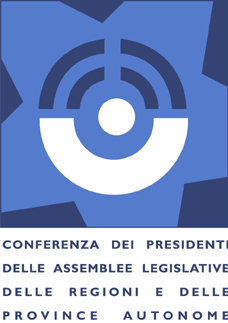 